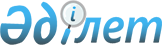 О внесении изменения в постановление Правительства Республики Казахстан от 25 марта 1999 года N 292Постановление Правительства Республики Казахстан от 6 июля 2000 года N 1025

      В связи с отсутствием заявок от акимов областей, городов Алматы и Астаны на централизованную закупку продукции теплоэнергетического назначения Правительство Республики Казахстан постановляет: 

      1. Внести в постановление Правительства Республики Казахстан от 25 марта 1999 года N 292 P990292_ "О мерах по нормализации работы коммунального теплоэнергетического хозяйства в Республике Казахстан" (САПП Республики Казахстан, 1999 г., N 10, ст. 87) следующее изменение: 

      подпункт 2) пункта 8 исключить. 

      2. Настоящее постановление вступает в силу со дня подписания. 

 

     Премьер-Министр     Республики Казахстан

     (Специалисты: Мартина Н.А.,                   Петрова Г.В.)
					© 2012. РГП на ПХВ «Институт законодательства и правовой информации Республики Казахстан» Министерства юстиции Республики Казахстан
				